Уважаемые жители и гости нашего города! 	25 июня 2016 года в 18-00 на на стадионе Болотнинского педагогического колледжа состоится XI–й  летний спортивно-художественный фестиваль «Летние зори», посвящённый Всероссийскому Олимпийскому дню.Регистрация участников с 17.15 до 17.55. Торжественное открытие  Фестиваля в 18.00, старт участников спортивного блока командиров  (мужчины и женщины) – 18.20, старт участников спортивного блока  участников на 500 м. и 300 м. (мужчины и женщины) - 18.40.         В Фестивале участвуют руководители и трудовые коллективы предприятий, организаций, учреждений и  муниципальных образований Болотнинского района Новосибирской области. Состав команды для спортивного, развлекательно-эстафетного и художественного блоков  не ограничен.В Программе Фестиваля:-  Спортивный блок (легкоатлетический кросс «Командирский кросс – 2016»;  дартс;  перетягивание каната)  -   Развлекательно-эстафетный блок (конкурсная программа)  - Художественный блок (концерт коллективов художественной   самодеятельности Болотнинского района).   Праздничный  фейерверк  состоится по окончании  подведения итогов Фестиваля (23-00).       Для участия в  спортивном блоке фестиваля  необходимо предоставить  заявку в письменной форме в МАУ ДО ДЮСШ «ТЕМП» (в заявке указывается: ФИ (полностью), дата рождения, возраст - полных лет, организация)  или по телефону 22-290  не позднее 23 июня  2016  года.Приглашаем всех желающих! Приходите с семьей и друзьями!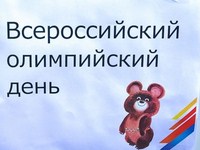 